VSTUPNÍ ČÁSTNázev moduluMechanizační prostředky pro sklizeň a skladování pícninKód modulu41-m-3/AC84Typ vzděláváníOdborné vzděláváníTyp modulu(odborný) teoreticko–praktickýVyužitelnost vzdělávacího moduluKategorie dosaženého vzděláníH (EQF úroveň 3)Skupiny oborů41 - Zemědělství a lesnictvíKomplexní úlohaObory vzdělání - poznámky41-51-H/01 Zemědělec - farmář41-55-H/01 Opravář zemědělských strojůDélka modulu (počet hodin)48Poznámka k délce moduluPlatnost modulu od30. 04. 2020Platnost modulu doVstupní předpokladyStrojní součásti v zemědělstvíJÁDRO MODULUCharakteristika moduluTento modul poskytuje žákům základní znalosti a dovednosti v oblasti mechanizačních prostředků pro sklizeň a skladování pícnin. Podstatou je osvojení znalostí a dovedností specifických činností spojených s mechanizačními prostředky určenými pro sklizeň a skladování pícnin. Cílem je komplexně seznámit žáky s možnostmi využití různých mechanizačních prostředků při sklizni a skladování pícnin. Žáci jsou seznámeni se základními agrotechnickými požadavky při sklizni pícnin, způsobu výběru vhodné mechanizace, obsluhou a praktickým využitím při prováděných pracovních operacích. Žáci v rámci praktické přípravy provádí agregaci, základní opravy strojů a výměny opotřebitelných částí strojů. Modul klade důraz na ekologické zásady a ochranu zdraví při práci. Žáci se seznámí s moderními technologiemi precizního zemědělství využívanými při sklizni.Očekávané výsledky učeníVýsledky vzdělávání z RVP oboru vzdělání 41-51-H/01 Zemědělec-farmář:Vysvětlí složení strojů používaných v zemědělství a popíše funkce jejich hlavních částíPopíše konstrukci, vysvětlí funkci, seřízení a obsluhu mechanizačních prostředků na zpracování půdy, aplikaci tuhých a tekutých látek, setí, sázení a sklizeňKontroluje technický stav, provádí údržbu, obsluhu a seřízeníOrientuje se v technické dokumentaci a odvozuje z ní opatření pro využívání strojů a zařízeníProvádí demontážní a montážní práce jednotlivých součástí, agregátů či strojních skupinPři práci dodržuje bezpečnostní a hygienické požadavky v zemědělské dopravěOčekávané výsledky učení modulu:Vyjmenuje a popisuje hlavní mechanizační prostředky používané pro sečení a úpravu pokosu.Vyjmenuje a popisuje hlavní mechanizační prostředky používané pro úpravu pícnin na pozemku.Vyjmenuje a popisuje hlavní mechanizační prostředky používané pro následnou úpravu a zpracování pícninPřipojuje vhodný mechanizační prostředek pro sklizeň a úpravu píceObsluhuje, provádí seřízení, údržbu a kontrolu technického stavu zvoleného stroje, používá aktivně technickou dokumentaciPrakticky provádí základní opravy, výměny opotřebitelných částí na strojíchKontroluje a uskladňuje mechanizační prostředky po ukončení pracovní operaceRespektuje a dbá na praktické provádění ekologických norem a na zásady ochrany životního prostředí.Dodržuje zásady bezpečnosti a ochrany zdraví při práciObsah vzdělávání (rozpis učiva)Mechanizační prostředky používané pro sečení a úpravu pokosuRozdělení žacích strojůŽací stroje lištovéTypy žacích prstových lištŽací lišty s protiběžnými kosamiHnací mechanismyKinematika žacích lištŽací stroje rotačníRozdělení žacích strojůKonstrukce rotačních žacích strojůKinematika rotačních žacích strojůCepové žací stroje, konstrukce, kinematikaMechanizační prostředky používané pro ošetření pokosuOblast a účel použitíMačkačeKondicionery, konstrukce, použitíPřiháněče a děliče žacích lištOblast a účel použitíKonstrukční provedení děličů,Konstrukční řešení přiháněčůKinematika přiháněčeObraceče, shrnovačeOblast a účel použitíRozdělení a konstrukční řešení obracečů a shrnovačů píceSběrací vozyOblast a účel použitíRozdělení sběracích vozůKonstrukční řešení hlavních částíSběrací zařízeníVkládací ústrojíŘezací zařízení, velkoobjemové nástavby, přídavná zařízeníSklízecí řezačkyOblast a účel použitíPoužití sklízecích řezačekKonstrukční řešení adaptérůSběrací lisy pro hranolovité a kulaté balíkyOblast a účel použitíPoužití, konstrukční řešeníVázací zařízeníManipulace s balíky, doprava, stohování.Stroje pro konzervování píceOblast a účel použitíUkládání píce do foliíBalící stroje pro balení jednotlivých balíkůManipulace s balíkyStroje pro plnění píce do rukávců z PVC.Učební činnosti žáků a strategie výukyVe výuce se doporučuje kombinovat níže uvedené metody výuky.Metody slovní:monologické metody (popis, vysvětlování, výklad),dialogické metody (rozhovor, diskuse),metody práce s učebnicí, knihou, odborným časopisemMetody názorně demonstrační:pozorování pracovní činnosti strojů,předvádění (seřízení obsluha strojů),demonstrace obrazů statických,projekce statická a dynamická.Metody praktické:nácvik pracovních dovedností,pracovní činnosti (práce se stroji),grafické činnosti.Žák v rámci teoretické a praktické výuky:1. Vyjmenuje a popisuje hlavní mechanizační prostředky používané pro sečení a úpravu pokosu.Žák na základě výkladu a prezentace se postupně seznamuje s jednotlivými stroji používanými při sečení a úpravě pokosuŽák pracuje se získanými údaji od učitele a vyjmenuje základní mechanizační prostředky používané při sečení a úpravě pokosu, rozdělí je podle typu sečení a kondicionérů, mačkačůŽák na základě získaných údajů posoudí a rozdělí mechanizační prostředky dle jejich využití ke skupinám rostlin, vyjmenuje kvalitativní ukazatele této části sklizně2. Vyjmenuje a popisuje hlavní mechanizační prostředky používané pro úpravu pícnin na pozemku.Žák se postupně seznamuje na základě výkladu a prezentace s jednotlivými stroji používanými při úpravě pícnin na pozemkuŽák pracuje se získanými údaji od učitele a vyjmenuje základní mechanizační prostředky používanými při úpravě pícnin na pozemku, obraceče, shrnovačeŽák na základě získaných údajů posoudí a rozdělí mechanizační prostředky dle jejich využití ke skupinám rostlin, vyjmenuje kvalitativní ukazatele této části sklizně3. Vyjmenuje a popisuje hlavní mechanizační prostředky používané pro následnou úpravu a zpracování pícninŽák na základě výkladu a prezentace se postupně seznamuje s jednotlivými stroji používanými při následném zpracování pícninŽák pracuje se získanými údaji od učitele a vyjmenuje základní mechanizační prostředky používané při následném zpracování pícnin, sklízecí řezačky, sběrací lisy, stroje pro konzervování píce, manipulační technikuŽák na základě získaných údajů posoudí a rozdělí mechanizační prostředky dle jejich využití ke zvolenému způsobu sklizně, vyjmenuje kvalitativní ukazatele této části sklizně4. Připojuje vhodný mechanizační prostředek pro sklizeň a úpravu píceŽák je zařazen do příslušné učební skupiny a na základě pokynů učitele vykonává praktickou činnost, připojení mechanizačního prostředku pro sklizeň nebo přípravu píceŽák na základě pověření učitele a získaných údajů zvolí vhodný mechanizační prostředek pro konkrétní pracovní operaciŽák na základě získaných teoretických znalostí provede popis stroje, určí jeho základní části, vysvětlí významŽák na základě pověření učitele provede agregaci stroje s tažným prostředkem5. Obsluhuje, provádí seřízení, údržbu a kontrolu technického stavu zvoleného stroje, používá aktivně technickou dokumentaciŽák je zařazen do příslušné učební skupiny a na základě pokynů učitele vykonává praktickou činnostŽák na základě dotazů učitele popíše zvolený technologický postup pracovní operaceŽák na základě dotazů učitele vysvětlí výhody zvoleného technologického postupuŽák na základě získaných znalostí a pověření učitele provede správné seřízení, údržbu a kontrolu stroje před vlastní pracovní operacíŽák na základě vysvětlení a prezentace učitele využívá při přípravě stroje technickou dokumentaciŽák při přípravě stroje pracuje s návodem ke stroji a využívá ostatní technickou dokumentaci dodanou ke stroji, vysvětlí význam technické dokumentace při správném seřízení strojeŽák na základě pověření učitele provede vlastní pracovní operaciŽák na základě dotazů učitele zhodnotí kvalitu provedení pracovní operace, jeho kvalitativní ukazatele6. Prakticky provádí základní opravy, výměny opotřebitelných částí na strojíchŽák je zařazen do příslušné učební skupiny a na základě pokynů učitele vykonává praktickou činnost, posuzuje aktuální stav strojeŽák samostatně provádí základní opravy, výměny opotřebitelných částí na strojích dle instrukcí učiteleŽák na základě dotazu učitele posoudí a vysvětlí důsledky možného nedodržení výměny opotřebitelných částí strojů7. Kontroluje a uskladňuje mechanizační prostředky po ukončení pracovní operaceŽák je zařazen do příslušné učební skupiny a na základě pokynů učitele vykonává praktickou činnostŽák samostatně prakticky provádí kontrolu a uskladnění strojů po ukončení pracovní operaceŽák na základě dotazu učitele posoudí a vysvětlí důsledky nedodržení této operaceŽák na základě pověření učitele provede uskladnění používané mechanizace a tažného prostředku8. Respektuje a dbá na praktické provádění ekologických norem a na zásady ochrany životního prostředíŽák na základě dotazů učitele vysvětlí význam dodržování legislativní úpravy při pěstování rostlin, ekologických norem, jejich vliv na životní prostředíŽák na základě získaných znalostí vysvětlí důsledky nedodržení ekologických norem9. Dodržuje zásady bezpečnosti a ochrany zdraví při práciŽák na základě dotazů učitele vysvětlí význam dodržování zásad BOZPŽák na základě získaných znalostí vysvětlí důsledky nedodržení zásad BOZPZařazení do učebního plánu, ročník2. nebo 3. ročníkVÝSTUPNÍ ČÁSTZpůsob ověřování dosažených výsledkůPísemné a ústní zkoušeníSamostatná práce žáků: referát popisující aktuální vývoj v oblasti moderní pícninářské techniky, projekt (doporučení, nepovinné)Praktické zkoušení zvládnutí činností při práci s mechanizací pro sklizeň a skladování pícninOvěřování probíhá ústně a písemně v rámci teoretické výuky ve vyučovacím předmětu zaměřeném na výuku mechanizačních prostředků (Stroje a zařízení).Hodnoceno je využívání odborné terminologie, odborná správnost odpovědí a schopnost aplikace poznatků z výuky příbuzných předmětů (Pěstování rostlin, Ekologie).V rámci výuky odborného výcviku jsou ověřovány především praktické dovednosti formou praktického předvedení žáky.Důraz je kladen na odbornou správnost, samostatnost a správné seřízení a ovládání mechanizačních prostředků.Kritéria hodnoceníVyjmenuje a popisuje hlavní mechanizační prostředky používané pro sečení a úpravu pokosu.Výborně: Žák samostatně vyjmenuje hlavní mechanizační prostředky používané pro sečení a úpravu pokosu, samostatně definuje základní části strojů, samostatně určí kvalitativní ukazatele dané pracovní operaceChvalitebně: Žák vyjmenuje hlavní mechanizační prostředky používané pro sečení a úpravu pokosu, definuje základní části strojů, určí kvalitativní ukazatele dané pracovní operaceDobře: Žák vyjmenuje hlavní mechanizační prostředky používané pro sečení a úpravu pokosu, s dopomocí definuje základní části strojůDostatečně: Žák s dopomocí vyjmenuje hlavní mechanizační prostředky používané pro sečení a úpravu pokosu, s dopomocí definuje základní části strojůVyjmenuje a popisuje hlavní mechanizační prostředky používané pro úpravu pícnin na pozemku.Výborně: Žák samostatně vyjmenuje hlavní mechanizační prostředky používané pro úpravu pícnin na pozemku, samostatně definuje základní části strojů, samostatně určí kvalitativní ukazatele dané pracovní operaceChvalitebně: Žák vyjmenuje hlavní mechanizační prostředky používané pro úpravu pícnin na pozemku, definuje základní části strojů, určí kvalitativní ukazatele dané pracovní operaceDobře: Žák vyjmenuje hlavní mechanizační prostředky používané pro úpravu pícnin na pozemku, s dopomocí definuje základní části strojůDostatečně: Žák s dopomocí vyjmenuje hlavní mechanizační prostředky používané pro úpravu pícnin na pozemku, s dopomocí definuje základní části strojůVyjmenuje a popisuje hlavní mechanizační prostředky používané pro následnou úpravu a zpracování pícninVýborně: Žák samostatně vyjmenuje hlavní mechanizační prostředky používané pro následnou úpravu a zpracování pícnin, samostatně definuje základní části strojů, samostatně určí kvalitativní ukazatele dané pracovní operaceChvalitebně: Žák vyjmenuje hlavní mechanizační prostředky používané pro následnou úpravu a zpracování pícnin, definuje základní části strojů, určí kvalitativní ukazatele dané pracovní operaceDobře: Žák vyjmenuje hlavní mechanizační prostředky používané pro následnou úpravu a zpracování pícnin, s dopomocí definuje základní části strojůDostatečně: Žák s dopomocí vyjmenuje hlavní mechanizační prostředky používané pro následnou úpravu a zpracování pícnin, s dopomocí definuje základní části strojůPřipojuje vhodný mechanizační prostředek pro ošetření a ochranu rostlin, provádí jeho agregaciVýborně: Žák samostatně správně zvolí vhodný stroj pro navrženou pracovní operaci, tažný prostředek a prakticky samostatně provede agregaci zvoleného pracovního stroje s tažným prostředkemChvalitebně: Žák správně zvolí vhodný stroj pro navrženou pracovní operaci, tažný prostředek a prakticky provede agregaci zvoleného pracovního stroje s tažným prostředkemDobře: Žák s dopomocí správně zvolí vhodný stroj pro navrženou pracovní operaci, tažný prostředek a prakticky provede agregaci zvoleného pracovního stroje s tažným prostředkemDostatečně: Žák s dopomocí správně zvolí vhodný stroj pro navrženou pracovní operaci, prakticky s dopomocí provede agregaci zvoleného pracovního stroje s tažným prostředkemObsluhuje, provádí seřízení, údržbu a kontrolu technického stavu zvoleného stroje, používá aktivně technickou dokumentaciVýborně: Žák samostatně navrhne a popíše zvolený technologický postup, samostatně prakticky předvede obsluhu stroje pro ošetřování a ochranu rostlin u zvolených rostlin, je schopen samostatně popsat kvalitativní ukazatele pracovní operace, správně využívá technickou dokumentaci při práci se strojemChvalitebně: Žák navrhne a popíše zvolený technologický postup, prakticky předvede obsluhu stroje pro ošetřování a ochranu rostlin u zvolených rostlin, je schopen popsat kvalitativní ukazatele pracovní operace, správně využívá technickou dokumentaci při práci se strojemDobře: Žák navrhne a popíše zvolený technologický postup, prakticky předvede obsluhu stroje pro ošetřování a ochranu rostlin u zvolených rostlinDostatečně: Žák s dopomocí navrhne a popíše zvolený technologický postup, s dopomocí prakticky předvede obsluhu stroje pro ošetřování a ochranu rostlin u zvolených rostlin, je schopen popsat kvalitativní ukazatele pracovní operacePrakticky provádí základní opravy, výměny opotřebitelných částí na strojíchVýborně: Žák samostatně provede kontrolu stroje, samostatně určí aktuální stav stroje a samostatně prakticky provádí základní opravy, výměny opotřebitelných částí na strojích, je schopen definovat důsledky zanedbání údržby strojeChvalitebně: Žák provede kontrolu stroje, určí aktuální stav stroje a prakticky provádí základní opravy, výměny opotřebitelných částí na strojíchDobře: Žák provede kontrolu stroje, určí aktuální stav stroje a prakticky s dopomocí provádí základní opravy, výměny opotřebitelných částí na strojíchDostatečně: Žák provede s dopomocí kontrolu stroje, určí aktuální stav stroje a prakticky s dopomocí provádí základní opravy, výměny opotřebitelných částí na strojíchKontroluje a uskladňuje mechanizační prostředky po ukončení pracovní operaceVýborně: Žák samostatně prakticky provádí kontrolu a uskladnění strojů po ukončení pracovní operace, umí samostatně posoudit důsledky nedodržení této operace, při zjištění nedostatku je schopen samostatně reagovatChvalitebně: Žák samostatně prakticky provádí kontrolu a uskladnění strojů po ukončení pracovní operace, umí posoudit důsledky nedodržení této operaceDobře: Žák s dopomocí prakticky provádí kontrolu a uskladnění strojů po ukončení pracovní operace, umí s dopomocí posoudit důsledky nedodržení této operaceDostatečně: Žák s dopomocí prakticky provádí kontrolu a uskladnění strojů po ukončení pracovní operaceRespektuje ekologické normy a zásady ochrany životního prostředíVýborně: Žák samostatně uplatňuje ekologické normy v praxi, uvede následky nedodržení těchto noremChvalitebně: Žák s dopomocí uplatňuje ekologické normy v praxi, uvede následky nedodržení těchto noremDobře: Žák s dopomocí uplatňuje ekologické normy v praxi, s pomocí uvede následky nedodržení těchto noremDostatečně: Žák s pomocí uplatňuje ekologické normy v praxiDodržuje zásady bezpečnosti a ochrany zdraví při práciVýborně: Žák samostatně uplatňuje zásady bezpečnosti a ochrany zdraví při práci a předchází pracovním úrazům a nemocem z povolání, uvede následky nedodržení těchto noremChvalitebně: Žák s dopomocí uplatňuje zásady bezpečnosti a ochrany zdraví při práci a předchází pracovním úrazům a nemocem z povolání, uvede následky nedodržení těchto noremDobře: Žák s dopomocí uplatňuje zásady bezpečnosti a ochrany zdraví při práci a předchází pracovním úrazům a nemocem z povolání, s dopomocí uvede následky nedodržení těchto noremDostatečně: Žák s dopomocí uplatňuje zásady bezpečnosti a ochrany zdraví při práci a předchází pracovním úrazům a nemocem z povolání,Doporučená literaturaNEUBAUER, K. et al.: Stroje pro rostlinnou výrobu. SZN Praha, 1989, 716 s. ISBN 80-209-0075-6.BAUER, F., SEDLÁK, P., ŠMERDA, T.: Traktory. Profi Press, Praha, 2006, 162 s. ISBN 80-86726-15-0.ROH, J., KUMHÁLA, F., HEŘMÁNEK, P.: Stroje používané v rostlinné výrobě. ČZU Praha, 2004, 269 s. ISBN 80-213-0614-9.KUMHÁLA, F. a kol.: Zemědělská technika - Stroje a technologie pro rostlinnou výrobu. ČZU Praha, 2007, 426 s. ISBN 978-80-213-1701-7.Břečka, J a kol.: Stroje pro sklizeň pícnin a obilovin. ČZU Praha, 2001. IBSN 80 – 213 – 0738 - 2

SEDLÁK, P. a kol. Stroje pro rostlinnou výrobu: návody do cvičení. 1. vyd. Brno: Vysoká škola zemědělská, 1993. 141 s. ISBN 80-7157-071-0.Mechanizace zemědělství – odborný časopis;PoznámkyObsahové upřesněníOV RVP - Odborné vzdělávání ve vztahu k RVPMateriál vznikl v rámci projektu Modernizace odborného vzdělávání (MOV), který byl spolufinancován z Evropských strukturálních a investičních fondů a jehož realizaci zajišťoval Národní pedagogický institut České republiky. Autorem materiálu a všech jeho částí, není-li uvedeno jinak, je Vlastimil Dluhoš. Creative Commons CC BY SA 4.0 – Uveďte původ – Zachovejte licenci 4.0 Mezinárodní.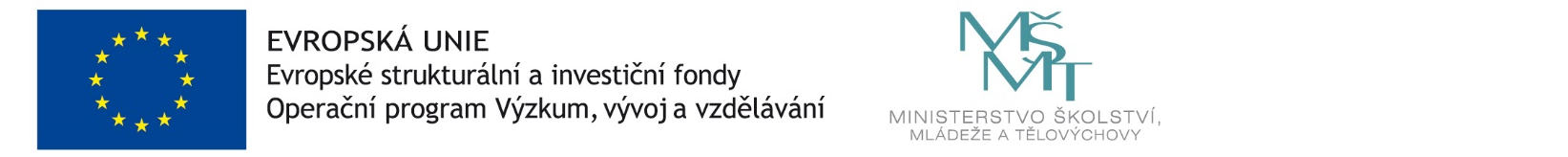 